FAQ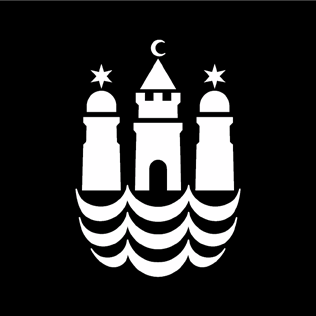 VALG TIL LOKALUDVALG IKØBENHAVNS KOMMUNERegler om valg til lokaludvalg findes primært i ”Retningslinjer for lokaludvalgenes op- stillingsmøde, godkendt af Københavns Borgerrepræsentation den 15. juni 2011. Der er også enkelte regler i regulativ for lokaludvalg.HVEM INDKALDER TIL VALGMØDERNE?Svar:Det gør lokaludvalgssekretariaterne, der på Københavns Kommunes vegne står for ind- kaldelse til valgmøderne og den praktiske tilrettelæggelse og afholdelse af valgmøderne i de 12 lokaludvalg (retningslinjerne § 1).HVORNÅR HOLDES VALGMØDERNE?Svar:Der afholdes valgmøder i alle 12 lokaludvalg hvert 4. år, efter kommunalvalget. Af tekniske grunde, går der lidt tid efter kommunalvalget.Valgmøderne holdes mellem den 19. februar og den 8. marts 2018.HVORDAN FINDER LOKALUDVALGSSEKRETARIATERNE FREM TIL DELTAGERNE PÅ VALGMØDET?Svar:Forud for valgmødet skal lokaludvalgenes sekretariater så vidt muligt have registreret de lokale foreninger i deres bydele med henblik på at informere om og indkalde til valgmødet. Registreringen skal være afsluttet senest på datoen for afholdelse af kommunal- valget. (Retningslinjerne § 2). Formålet er dels at sikre, at lokaludvalgssekretariaterne har dannet sig et overblik i form af en database over de foreninger, der virker i bydelen, dels at sikre imod, at foreninger dannes i sidste øjeblik, alene med det formål at blive valgt ind i et lokaludvalg. Dog skal foreninger, der ikke registreres af lokaludvalgssekretariaterne, men kan dokumentere at de har virket i bydelen senest på tidspunkter for kommunalvalget f.eks. ved mødereferater, kopi af annoncer eller flyers om deres virke, have ret til at deltage på valgmødet og blive valgt ind i lokaludvalget.SKAL MAN VÆRE MEDLEM AF FORENINGENS BESTYRELSE FOR AT KUNNE DELTAGE I VALGMØDET?Svar:Repræsentanten behøver ikke at være medlem af foreningen, bestyrelsen mv., men skal repræsentere denne. For at sikre, at repræsentanten rent faktisk har et bagland, skal lokalud- valgssekretariatet kontakte bestyrelsesformanden eller tilsvarende.HVOR MANGE REPRÆSENTANTER KAN DER DELTAGE I VALGMØDET FOR HVER FORENING?Svar:De kortlagte lokale foreninger inviteres til at deltage med hver én repræsentant til valgmødet i deres bydel (retningslinjerne § 3).HVOR MANGE LOKALUDVALGSMEDLEMMER SKAL DER VÆLGES PÅ VALGMØDET?Hvert lokaludvalg skal bestå af 23 medlemmer. Inden valgmødet udpeger hvert af de politiske partier, der er repræsenteret i Borgerrepræsentationen, ét medlem til hvert lokaludvalg. Fra 1. januar 2018 er der 9 partier i Borgerrepræsentationen, og derfor skal der udpeges 14 medlemmer på valgmødet. HVAD MED DE MEDLEMMER, DER UDPEGES AF PARTIERNE? KAN DE DELTAGE I VALGMØDET?Svar:Medlemmer af lokaludvalget, som er udpeget af de politiske partier iBorgerrepræsentationen, kan deltage i valgmødet som observatører uden tale- eller stemmeret. Det er tilladt for de politisk udpegede medlemmer at være tilmeldt for en forening (i praksis fordi det ikke er forbudt). Hvis man er politisk udpeget og samtidig deltager for en forening, har man tale- og stemmeret, men kan ikke stille op til valget, da man jo allerede er valgt. Omvendt har man altså kun observatørstatus, hvis man er politisk udpeget og ikke deltager for en forening.STILLES DER KRAV TIL FORENINGERNES VALGBARHED?Regler om foreningernes valgbarhed findes i retningslinjernes § 5:§ 5: For at kunne deltage på opstillingsmødet skal en forening opfylde følgende krav:Foreningen skal stå for eller deltage i lokale aktiviteter i den bydel, hvor den opstiller.Foreningen skal have mindst 2 medlemmer3. Foreningen skal fremsende dokumentation for sit grundlag i form af:Vedtægter med beskrivelse af foreningens formål, og en kort beskrivelse af foreningens aktiviteter i bydelenReferat fra sidste ordinære møde i generalforsamlingen, bestyrelsen el.lign.Det er Borgerrepræsentationen, der har besluttet, at det er tilstrækkeligt, at en forening har 2 medlemmer, så spørgsmålet er ikke til diskussion. Det kan give anledning til tvivl, hvad det betyder, at foreningen skal stå for eller deltage i lokale aktiviteter. Derfor er der indsat en ny regel om, at foreningen skal indsende sine vedtægter samt en kort beskrivelse af sine aktiviteter. Herefter må sekretariaterne skønne, om der er tale om reelle aktiviteter. Politiske partier, der ikke er medlem af BR kan stille op som foreninger, hvis de virker i bydelen. Vurderer lokaludvalgssekretariatet at virkebegrebet er opfyldt, kan foreningen deltage med en repræsentant på valgmødet. I sidste ende er det valgmødet, der indstiller medlemmerne af lokaludvalget til Borgerrepræsentationen.ER DER NOGET ALDERSKRAV ELLER LIGNENDE FOR AT STILLE OP?Svar:For at kunne stille op til valg til lokaludvalgene skal man være fyldt 18 år på dagen for valgmødet. Ved tilmelding til valgmødet skal foreningen fremsende dokumentation fornavn, adresse og fødselsdato på foreningens deltagende repræsentant. Dette fremgår af retningslinjerne § 6HVEM CHECKER, OM ALLE KRAV TIL AT STILLE OP TIL LOKALUDVALGET ER OPFYLDT?Svar:Foreninger skal senest to uger før valgmødet fremsende den dokumentation, der er nævnti § 5. Dokumentationen registreres i lokaludvalgets sekretariat. Hvis din forening ikke indsender dokumentationen, er du ikke berettiget til at stille op. (retningslinjerne § 7)KAN JEG VENTE MED AT TILMELDE MIG INDTIL 2 UGER FØR VALGMØDET?Svar:Tilmeldingsfristen er 2 uger før valgmødet kl. 12, men MEGET gerne før!JEG HAR HØRT NOGET OM STIKPRØVEKONTROL AF TILMELDINGERNE, HVAD BETYDER DET?Svar:Lokaludvalgets sekretariat foretager inden valgmødet stikprøvekontrol for at efterprøve valgbarheden af de tilmeldte foreninger og de tilmeldte repræsentanter. Sekretariaterne efterprøver den fremsendte dokumentation fra mindst 10 tilfældigt udvalgte foreninger. Efterprøvningen kan ske ved kontakt til medlemmer af bestyrelsen for den forening, der opstiller dig. (retningslinjerne § 8)HVAD NU, HVIS JEG FLYTTER, ELLER MIN FORENING SMIDER MIG UD, EFTER AT JEG ER VALGT?Svar:Som medlem af et lokaludvalg for en forening, er du personligt valgt, og du har derfor ikke pligt til at træde ud af lokaludvalget, hvis du flytter, eller hvis din forening hellere vil have et andet medlem end dig som sin repræsentant i lokaludvalget. Det er selvfølgelig altid bedst, hvis der kan findes en løsning i mindelighed, så prøv at tale med din forening. Du har ikke pligt til at fortsætte i lokaludvalget, hvis du flytter til en anden kommune eller bydel, men du må gerne. Hvis din forening ophører med at virke i bydelen, kan du ikke blive siddende som medlem af lokaludvalget. Derfor skal Lokaludvalgets sekretariat i løbet af lokaludvalgenes valgperiode en gang årligt eller på foranledning undersøge, om foreningen stadig har aktiviteter i bydelen.Dokumentation herfor kan f.eks. ske ved at foreningen fremsender referat af general- forsamling, bestyrelsesmøder eller lignende eller en beskrivelse af foreningens aktiviteter i bydelen.Hvis det viser sig, at en forening ikke (længere) har aktiviteter i bydelen, skal sekretariatet først partshøre medlemmet og hvis det bekræftes at foreningen er ophørt med at have aktiviteter, skal sekretariatet informere formanden, som herefter har ansvaret for at indstille til lokaludvalget, at medlemmet skal træde ud. Hvis formanden er inhabil, informeres næstfor- manden. (retningslinjernes § 8, stk. 2).Rokeringer i lokaludvalgene skal efterfølgende godkendes i Borgerrepræsentationen.4OKAY, DET VAR TILMELDINGEN,HVAD SKER DER SÅ PÅ VALGMØDET?Svar:Velkomst: Når du har meldt dig i indgangen, bliver du bedt om at sætte dig i en af de valg- grupper, lokaludvalgssekretariatet har oprettet, baseret på tilmeldingerne. Valggrupperne skal afspejle de interesseområder, deltagerne repræsenterer. (retningslinjerne § 11).Mødet begynder kl. 19 med at ordstyreren byder velkommen og giver en hurtig gennemgang af reglerne.Gruppediskussion I:Herefter skal valgmødet beslutte, hvilke interesseområder, der skal være i lokaludvalget samt hvor mange medlemmer, hvert af områderne skal have.Det afgående lokaludvalg har tit lavet et forslag til fordeling af pladser på områder og i antal. Det er valgmødet, der beslutter hvilke områder, der stemmes om.Der skal for hver valggruppe vælges en gruppeformand.Først skal valggrupperne nå frem til, hvilke og hvor mange områder, hver gruppe mener, der skal være i lokaludvalget.Efter første gruppediskussion er der en pause på ca. 30 minutter, hvor valgmødets vagstyrelse mødes. Valgstyrelsen udgøre af bordformanden for hver gruppe, ordstyreren og lokaludvalgssekretæren. Her sammenholdes forslagene fra de forskellige grupper. På de områder, hvor der er enighed mellem grupperne, skal der ikke holdes afstemning. Det skal der til gengæld, hvor der ikke er enighed og hvor drøftelser i valgstyrelsen ikke fører til enighed. Afstemningen afholdes ved håndsoprækning, og man stemmer om den mest vidtgående model først – dette er ordstyrerens beslutning. Afgørelsen sker med almindeligt stemmeflertal.Gruppediskussion II:Når det er afklaret, hvilke områder, der skal repræsenteres og antallet af pladser i hver gruppe, sætter valggrupperne sig sammen igen. Der skal nu sættes navne på, hvem der stiller op inden for de enkelte interesseområder. Hvis der kun er enighed om fordelingen af medlems- og suppleantpladser i en valggruppe, er valghandlingen afsluttet ved enighed. Hvis der er flere kandidater end pladser, skal der være afstemning.Valg (afstemning):Hver kandidat får 1 minut til at præsentere sig selv, sin forening og sin motivation til at blive valgt ind i lokaludvalget. Deltagerne kan stille korte spørgsmål, men skal afholde sig fra personlig kritik af kandidaten.Valget sker skriftligt. Medarbejderne fra lokaludvalgssekretariaterne deler stemmesedler ud, og på den skriver deltageren navnet på den kandidat, pågældende ønsker valgt. Ordstyreren og lokaludvalgssekretæren tæller stemmerne op. Valget foregår ved almindeligt stemmeflertal, og der stemmes på en over halvdelen af det antal, der skal vælges og højst det antal, der skal vælges. 
(Ex; hvis der skal vælges 5 medlemmer til et givent valgområde, stemmes der på en over halvdelen, altså 1 over 2½, det giver 3½. Efter de almindelige regler om afrunding rundes 3½ op, så der skal stemmes på 4 (såfremt de almindelige regler om afrunding skal fraviges, skal det eksplicit stå i reglerne og det gør det ikke).Valg af suppleanter:Den kandidat med flest stemmer, der ikke har opnået en medlemsplads har 1. valg til valg af suppleantpost og så fremdeles.5Hvis medlemmet er valgt ved enighed i valggruppen, besættes suppleantposterne også i valggruppen. Hvis der herefter er ledige suppleantpladser besættes de med øvrige deltagere på valgmødet.Hvis der fortsat mangle kandidater til enkelte suppleantposter, skal det nyvalgte medlem selv finde sine suppleanter og meddele navnene til lokaludvalgssekretæren senest 3 dage efter valgmødet. For de valgmøder, der holdes onsdag og torsdag er fristen mandag. Ved tirsdags- valgmøder er fristen fredag og ved mandags-valgmøder er fristen torsdag.Når valget er gennemført, listes alle de valgte medlemmer og suppleanter på en PowerPointeller lignende og valgmødet ”nikker” til valget. Herefter kan ordstyreren slutte mødet.Det er meget vigtigt, at lokaludvalgssekretæren har fået navn og kontaktoplysninger på ALLE valgte medlemmer og suppleanter inden mødet hæves.UH, DET VAR FORVIRRENDE, MEN DET GÅR NOK. HVIS JEG IKKE KAN DELTAGE PÅ VALGMØDET, KAN JEG SÅ SENDE EN FULDMAGT?Svar:Det er tilladt at lade sig repræsentere og opstille til valg til lokaludvalget ved skriftlig fuldmagt. Fuldmagter afleveres senest ved valgmødets begyndelse. Man kan ikke give en mundtlig fuldmagt til en deltager, og man kan kun stille op til valget, ikke afgive stemme ved fuldmagt.HVAD SKER DER EFTER VALGMØDET?Svar:Efter valgmødet sendes navnene på alle de valgte medlemmer af lokaludvalgene og deres suppleanter til Borgerrepræsentationen til godkendelse. Borgerrepræsentationen kan nægte at godkende valget, men det er endnu ikke sket. Efter lov om ligebehandling skal der være en kvindelig og en mandlig kandidat til hver plads i lokaludvalget. På grund af den måde, valget afholdes på, kan valgmøderne ikke opfylde dette krav, men der skal tilstræbes en så ligelig fordeling mellem kønnene som muligt.Borgerrepræsentationen skal tage stilling til de nyvalgte lokaludvalg den 22. marts 2018, hvorefter lokaludvalgene er valgt (med forbehold for BRs godkendelse).